Application form for volunteers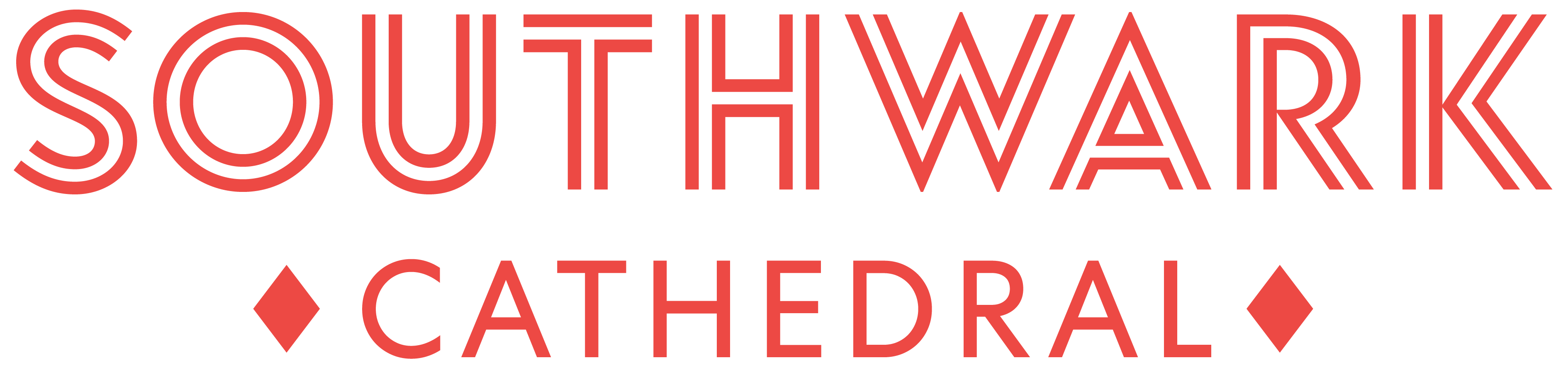 Thank you for applying to be a Volunteer at Southwark Cathedral. Please fill in the details below. If you need any help please contact us at the address at the end of the form. Any personal information you provide may be stored electronically and will be kept in line with data protection law.If the role for which you are applying involves work with children or vulnerable people, we may also need to ask you to complete a Disclosure and Barring Service (DBS) check.Personal detailsPersonal detailsPersonal detailsTitleNamePrevious names (if any) Preferred pronounsDate of birthAddressPostcodeEmail addressPhone: mobilePhone: homeGender:  Male    	Female   Other   Prefer not to say Male    	Female   Other   Prefer not to say Age range: Under 16      16-24          25-34  	35-44  	45-54  	55-64  	65-74            75+  Under 16      16-24          25-34  	35-44  	45-54  	55-64  	65-74            75+  Do you have any access requirements (for example, large print, induction loop, wheelchair access)? Are you: in work  seeking work  retired             other     in work  seeking work  retired             other     Emergency contactEmergency contactEmergency contactName and relationshipPhone numberRelationship to youRole(s) applying for (if known ) On which days and times are you normally available to volunteer? Have you been a volunteer elsewhere?   If so please give details:Please tell us about any previous work experience (paid or unpaid). Please mention any experience or qualifications that support your application. If you are applying for a particular role please also demonstrate that you have the abilities and skills needed for the role.  If this is a general application please also tell us why you want to volunteer here and mention any areas of interest.  If you are applying to be a Day Chaplain please also include details of your pastoral experience. Please tell us about any experience that you have of working with children, young people or vulnerable adults whether paid or unpaid, this should include dates and where applicable an explanation of any gaps.  If applicable, please give a full history and description of any church involvement where it includes working with children, young people and/or vulnerable adults, this should include dates and where applicable an explanation of any gaps.  Referees - please give the name and address of two referees who have known you for at least two years. If you are in employment or have been employed within the last 6 months one of these should be your current or last employer. If you attend, or have recently attended, a church other than the Cathedral, one should be the parish priest.Please note we will request references before organising volunteer interviews. Referees - please give the name and address of two referees who have known you for at least two years. If you are in employment or have been employed within the last 6 months one of these should be your current or last employer. If you attend, or have recently attended, a church other than the Cathedral, one should be the parish priest.Please note we will request references before organising volunteer interviews. Referees - please give the name and address of two referees who have known you for at least two years. If you are in employment or have been employed within the last 6 months one of these should be your current or last employer. If you attend, or have recently attended, a church other than the Cathedral, one should be the parish priest.Please note we will request references before organising volunteer interviews. Referees - please give the name and address of two referees who have known you for at least two years. If you are in employment or have been employed within the last 6 months one of these should be your current or last employer. If you attend, or have recently attended, a church other than the Cathedral, one should be the parish priest.Please note we will request references before organising volunteer interviews. NameNameAddressRelationship 
to youRelationship 
to youContact NumberContact numberEmailEmailIs there anything else we need to know about you that may affect your ability to carry out your responsibilities? The information I have supplied is correct to the best of my knowledge and belief. Name or signature: Date: 
Thank you.  Please email this application form to: Cathedral.Volunteers@southwark.anglican.orgor post to: Volunteers Officer, Southwark Cathedral, London Bridge, London SE1 9DAIf you have any questions about this form you can speak to our Volunteers Officer by telephoning: 020 7367 6739Ethnicity (optional) You do not need to answer this question but it will help us to know the ethnic mix of our volunteers if you do. What is your ethnic group?   White  	Mixed or multiple ethnic groups  	Asian or Asian British  	Black, Black British, Caribbean or African      Other ethnic group  